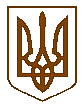 УКРАЇНАБілокриницька   сільська   радаРівненського   району    Рівненської    областіВ И К О Н А В Ч И Й       К О М І Т Е ТПРОЕКТ  РІШЕННЯвід  07  березня  2019  року                                                                                 №                                                                       Про виконання плану роботи за І квартал2019 року та затвердження плану роботивиконкому на ІІ квартал 2019  рокуЗаслухавши інформацію секретаря виконкому про хід виконання плану роботи виконавчого комітету за І квартал 2019 року та затвердження плану роботи виконкому на ІІ квартал 2019 року, враховуючи пропозиції членів виконкому та річний план роботи виконавчого комітету на 2019 рік затверджений рішенням виконкому № 186 від 13 грудня 2018 року, з метою активації роботи виконавчого комітету в межах визначених діючим законодавством повноважень, керуючись Законом України «Про місцеве самоврядування в Україні» та відповідно до ст. 34, 35 Тимчасового регламенту роботи виконкому, виконавчий комітетВИРІШИВ:Інформацію секретаря виконкому про виконання плану роботи виконкому сільської ради за І квартал 2019 року  взяти до відома.План роботи виконкому за І квартал 2019 року вважати виконаним.Затвердити план роботи виконкому на ІІ квартал 2019 року згідно з додатком 1.Членам виконавчого комітету сільської ради забезпечити виконання плану роботи виконкому на ІІ квартал 2019 року.Про хід виконання даного рішення доповісти на засіданні виконкому у червні 2019 року.Контроль за виконання даного рішення покласти на  секретаря виконкому, І.Захожу.Сільський голова                                                                                   Т. ГончарукДодаток 1до рішення виконавчого комітету від «07» березня  2019р.  № ПЛАН РОБОТИвиконавчого комітету Білокриницької сільської ради на ІІ квартал 2019 рокуІ. ПЕРЕЛІК ОСНОВНИХ ПИТАНЬ ДЛЯ РОЗГЛЯДУ НА ЗАСІДАННЯХ ВИКОНАВЧОГО КОМІТЕТУ:К В І Т Е Н Ь18.04.2019 р.Про виконання делегованих повноважень органів виконавчої влади у сфері культури               (ст. 32 Закону України «Про місцеве самоврядування в Україні»).                              Доповідає: директор Білокриницького будинку культури, член виконавчого                            комітету О. Нестерчук.Про виконання делегованих повноважень в галузі бюджету, фінансів і цін за І квартал 2019 року (ст. 28 Закону України «Про місцеве самоврядування в Україні»).      Доповідає: головний бухгалтер  М. Захожа.Звіт члена виконавчого комітету І.Остапчук про виконання функціональних обов’язків.Доповідає: член виконкому  І.Остапчук.Про підготовку та відзначення 74-ї річниці Дня перемоги над нацизмом у Другій світовій війні, Дня пам’яті та примирення.       Доповідає: сільський голова  Т. Гончарук,  член виконкому, директор Білокриницького                           будинку культури О. Нестерчук.Т Р А В Е Н Ь16.05.2019 р.Про виконання делегованих повноважень у сфері соціального захисту населення (ст. 34 Закону України «Про місцеве самоврядування в Україні»).      Доповідає: спеціаліст   І   категорії   із   соціальної    роботи  І.ОстапчукПро стан виконання делегованих повноважень в галузі оборонної роботи (ст. 36 Закону України «Про місцеве самоврядування в Україні»).      Доповідає:  інспектор військового обліку  С. Павлюк, член виконкому  В.Червяк.Звіт члена виконавчого комітету О. Нестерчук про виконання функціональних обов’язків.Доповідає: член виконкому  О. Нестерчук.Ч Е Р В Е Н Ь20.06.2019 р.Про підсумки опалювального сезону 2018-2019 року та підготовку об’єктів господарського комплексу до роботи в осінньо-зимовий період 2019-2020 року.Доповідає:  сільський голова  Т. Гончарук,  т.в.о.  секретаря ради  О. КазмірчукПро стан виконавчої дисципліни щодо виконання документів органів влади вищого рівня.Доповідає: діловод сільської ради  О. Дорощук.Про виконання плану роботи виконавчого комітету за ІІ квартал 2019 року та затвердження плану роботи виконавчого комітету на ІІІ квартал 2019 року.      Доповідає: т.в.о. секретаря виконкому  О. Казмірчук.Про план заходів із відзначення Дня Конституції України.      Доповідає: т.в.о. секретаря виконкому, О. Казмірчук, член виконкому, директор                          Білокриницького  будинку культури О. Нестерчук.ІІ.  КОНТРОЛЬ ЗА ВИКОНАННЯМ ДОКУМЕНТІВ ОРГАНІВВЛАДИ  ВИЩОГО РІВНЯК В І Т Е Н ЬРозпорядження голови РДА № 15 від 12.01.2015 року «Про забезпечення доступу до публічної інформації в райдержадміністрації».           Доповідає: т.в.о. секретаря виконкому  О. Казмірчук.Розпорядження голови РДА № 373 від 01.09.2017 року «Про Програму розвитку фізичної культури і спорту в Рівненському районі на період до 2020 року».Т Р А В Е Н ЬРозпорядження голови РДА № 190 від 12.05.2015 року «Про організацію роботи з надання населенню житловий субсидій за удосконаленим порядком».                 Доповідає: спеціаліст сільської ради, член виконкому  І.Остапчук Ч Е Р В Е Н ЬРозпорядження голови РДА № 183 від 07.05.2015 року «Про районну програму соціального захисту учасників антитерористичної операції».      Доповідає: член виконкому,  спеціаліст сільської ради  І. Остапчук.Розпорядження голови РДА № 245 від 23.06.2018 року «Про Комплексну програму енергоефективності Рівненського району на 2018-2025 роки».      Доповідає: т.в.о. секретаря виконкому О. Казмірчук.  ІІІ.  НАРАДИщопонеділка нарада з працівниками сільської ради – проводить сільський  голова Т. Гончарук.Нарада з керівниками установ, підприємств, організацій з питань благоустрою населених пунктів.Відповідальний: сільський голова, Т. Гончарук – березень, квітень 2019 року.Нарада з керівниками установ, підприємств, організацій з питань підготовки та проведення урочистостей присвячених Дню пам’яті та примирення, Дню перемоги над нацизмом у Другій світовій війні.Відповідальний: сільський голова, Т. Гончарук – квітень-травень 2019 року.Нарада з керівниками установ, підприємств, організацій з питань підготовки установ, організацій до роботи в осінньо-зимовий період.Відповідальний: сільський голова, Т. Гончарук – червень, вересень  2019 року.ІV.  ПЕРЕВІРКИК В І Т Е Н ЬПеревірка стану благоустрою населених пунктів  сільської ради.         Відповідальний:сільський голова  Т. Гончарук, член виконавчого комітету В. Червяк,                                      голова постійної комісії з питань законності, правопорядку, охорони                                     навколишнього середовища, соціального захисту населення та                                      спортивного розвитку села А.Плетьонка.VІ. МАСОВІ  ЗАХОДИТ Р А В Е Н ЬУрочисті  заходи з нагоди Дня пам’яті та примирення, Дня перемоги над нацизмом у Другій світовій війні.        Відповідальний: директор   будинку   культури    О. Нестерчук,   член   виконавчого                                         комітету Н. Ковалевська.Ч Е Р В Е Н ЬРозважально-пізнавальне свято «Мирна країна – щаслива дитина» до Дня захисту дітей. Конкурс малюнку на асфальті «Діти малюють майбутнє»         Відповідальний: директор   будинку   культури    О. Нестерчук,   член   виконавчого                                         комітету В.Вельгун.Секретар  виконкому                                                                     І.Захожа